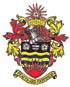    Joanna Richardson  Clerk to the Council  __________________________________________________________________________ To the Hornsea Town Council Personnel Committee					10th January 2024Ladies,You are hereby summoned to attend a meeting of the Hornsea Town Council Personnel Committee that will be held on Tuesday 16th January 2024 in the Town Hall council chamber at 10.00am to transact the business specified below.Yours faithfullyJ M RichardsonClerk of the CouncilA G E N D AApologies for absenceIn Pursuant to Section 1(2) of the Public Bodies (admissions to meetings) Act 1960 it is recommended that because of the confidential nature of the business to be transacted the public and press leave the meeting during consideration of the following mattersApproval of the Minutes of a meeting held on 18th December 2023Sanitation Attendant – updateApprenticeMaintenance Operative RG – reviewYouth Response Project - hours of work